О внесении изменений в постановление  администрации муниципального образования Соль-Илецкий городской округ от 15.02.2022 № 248-п «Об утверждении формы проверочного листа (список контрольных вопросов), применяемого при осуществлении муниципального земельного контроля на территории муниципального образования Соль-Илецкий городской округ»Руководствуясь Федеральным законом от 06.10.2003 № 131-ФЗ «Об общих принципах организации местного самоуправления в Российской Федерации», Федеральным законом от 31.07.2020 № 248-ФЗ «О государственном контроле (надзоре) и муниципальном контроле в Российской Федерации», Федеральным законом от 31.07.2020 № 247-ФЗ  «Об обязательных требованиях в Российской Федерации», Постановлением Правительства Российской Федерации от 27.10.2021 № 1844 «Об утверждении требований к разработке, содержанию, общественному обсуждению проектов форм проверочных листов, утверждению, применению, актуализации форм проверочных листов, а также случаев обязательного применения проверочных листов», Уставом муниципального образования Соль-Илецкий городской округ, постановляю: 1. Внести в постановление  администрации муниципального образования Соль-Илецкий городской округ от 15.02.2022 № 248-п «Об утверждении формы проверочного листа (список контрольных вопросов), применяемого при осуществлении муниципального земельного контроля на территории муниципального образования Соль-Илецкий городской округ» следующие изменения:1.1. Название постановления изложить в новой редакции:«Об утверждении формы проверочного листа (список контрольных вопросов), применяемого при осуществлении муниципального земельного контроля в отношении граждан, юридических лиц, индивидуальных предпринимателей, являющихся правообладателями земельных участков на территории муниципального образования Соль-Илецкий городской округ».1.2. Приложение к постановлению изложить в новой редакции согласно приложению к настоящему постановлению.2. Настоящее постановление подлежит размещению на официальном сайте администрации муниципального образования Соль-Илецкий городской округ в  информационно-телекоммуникационной сети «Интернет».3. Контроль за исполнением настоящего постановления возложить на первого заместителя главы администрации - заместителя главы администрации Соль-Илецкого городского округа по строительству, транспорту, благоустройству и ЖКХ – Полосухина В.Н.4. Постановление вступает в силу после его официального опубликования.Глава муниципального образованияСоль-Илецкий городской округ                                                      В.И. ДубровинРазослано: в прокуратуру Соль-Илецкого района, организационному отделу, отделу муниципального контроля, юридическому отделу, в делоПриложениек постановлению администрации муниципального образованияСоль-Илецкий городской округот 18.05.2022 № 943-пQR-кодпредусмотренный постановлениемПравительства Российской Федерацииот 16 апреля 2021 г. № 604 «Об утверждении Правил формированияи ведения единого реестраконтрольных (надзорных) мероприятийи о внесении изменения в постановлениеПравительства Российской Федерации от 28 апреля 2015 г. № 415».АДМИНИСТРАЦИЯМУНИЦИПАЛЬНОГО ОБРАЗОВАНИЯ СОЛЬ-ИЛЕЦКИЙ ГОРОДСКОЙ ОКРУГПРОВЕРОЧНЫЙ ЛИСТ(список контрольных вопросов),применяемый при проведении контрольных (надзорных) мероприятий по муниципальному земельному контролю в отношении граждан,  юридических лиц, индивидуальных предпринимателей, являющихся правообладателями земельных участков на территории муниципального образования Соль-Илецкий городской округ«______» _________20 ____ г                                             ______________________________(дата заполнения проверочного листа)                                               (место заполнения)1. Наименование органа муниципального контроля: Администрация муниципального образования Соль-Илецкий городской округ.2. Реквизиты правового акта об утверждении настоящей формы проверочного листа (списка контрольных вопросов) (далее - проверочный лист):Постановление администрации муниципального образования Соль-Илецкий городской округ от               №              «Об утверждении формы проверочного листа (список контрольных вопросов), применяемого при осуществлении муниципального земельного контроля на территории муниципального образования Соль-Илецкий городской округ».3. Реквизиты распоряжения о проведении контрольного (надзорного) мероприятия в отношении гражданина, юридического лица, индивидуального предпринимателя: ___________________________________(номер, дата распоряжения о проведении контрольного (надзорного) мероприятия в отношении гражданина, юридического лица, индивидуального предпринимателя)4. Учетный номер контрольного (надзорного) мероприятия и дата присвоения учетного номера в едином реестре контрольных (надзорных) мероприятий: ______________________________________________________(указывается учетный номер контрольного (надзорного) мероприятия и датаего присвоения в едином реестре контрольных (надзорных) мероприятий)5. Место (места) проведения контрольного (надзорного) мероприятия с заполнением проверочного листа: _______________________________________________________________________________________________________.6. Объект муниципального контроля, в отношении которого проводится контрольное (надзорное) мероприятие _________________________________________________________________________________________.7. Фамилия, имя и отчество (при наличии) гражданина или индивидуального предпринимателя, его идентификационный номер налогоплательщика и (или) основной государственный регистрационный номер индивидуального предпринимателя, адрес регистрации гражданина или индивидуального предпринимателя, наименование юридического лица, его идентификационный номер налогоплательщика и (или) основной государственный регистрационный номер, адрес юридического лица (его филиалов, представительств, обособленных структурных подразделений) ____8. Должность, фамилия и инициалы должностного лица администрации муниципального образования Соль-Илецкий городской округ, проводящего контрольное (надзорное) мероприятие и заполняющего проверочный лист: ____________________________________________________________________________________________________________________.9. Список контрольных вопросов, отражающих содержание обязательных требований, ответы на которые однозначно свидетельствуют о соблюдении или несоблюдении контролируемым лицом обязательных требований, составляющих предмет проверки:Пояснения и дополнения по вопросам, содержащимся в перечне: _____________________________________________________________________________________________________________________________________________________________________________________________________________________________.Подписи лица (лиц), проводящего (проводящих) проверку: __________________________________________________________________(должность, подпись, ФИО)__________________________________________________________________(должность, подпись, ФИО)С проверочным листом ознакомлен(а):__________________________________________________________________(фамилия, имя, отчество (в случае, если имеется), гражданина, должность руководителя,иного должностного лица или уполномоченного представителя юридическоголица, индивидуального предпринимателя, его уполномоченного представителя)«_____» _____________ 20 ____ г.        _________________________________(подпись)Отметка об отказе ознакомления с проверочным листом:__________________________________________________________________(фамилия, имя, отчество (в случае, если имеется), уполномоченногодолжностного лица (лиц), проводящего проверку)«_____» _____________ 20 ____ г.        _________________________________(подпись)Копию проверочного листа получил(а):__________________________________________________________________(фамилия, имя, отчество (в случае, если имеется), гражданина, должность руководителя,иного должностного лица или уполномоченного представителя юридическоголица, индивидуального предпринимателя, его уполномоченного представителя)«_____» _____________ 20 ____ г.        _________________________________(подпись)Отметка об отказе получения проверочного листа:__________________________________________________________________(фамилия, имя, отчество (в случае, если имеется), уполномоченногодолжностного лица (лиц), проводящего проверку)«_____» _____________ 20 ____ г.        _________________________________(подпись)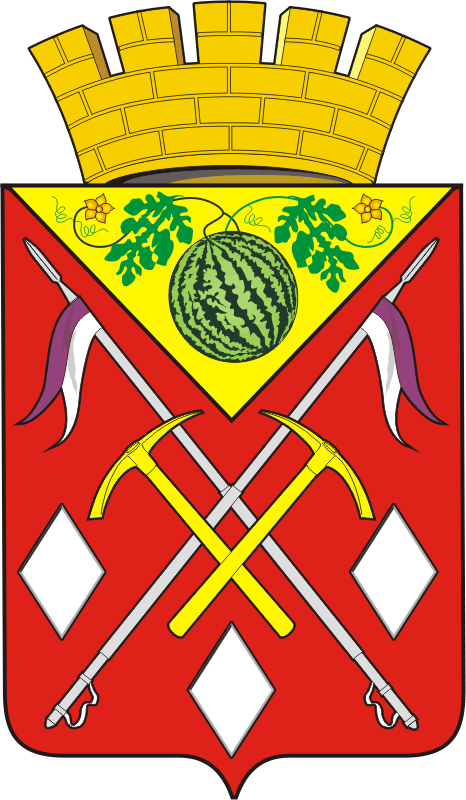 АДМИНИСТРАЦИЯМУНИЦИПАЛЬНОГООБРАЗОВАНИЯСОЛЬ-ИЛЕЦКИЙГОРОДСКОЙ ОКРУГОРЕНБУРГСКОЙ ОБЛАСТИПОСТАНОВЛЕНИЕ18.05.2022 № 943-п№ п/пВопросы, отражающие содержание обязательных требованийСоотнесенные со списком контрольных вопросом реквизиты нормативных правовых актов, с указанием их структурных единиц, которыми установлены обязательные требованияОтветы на вопросыОтветы на вопросыОтветы на вопросыПримечание (заполняется при заполнении графы "неприменимо")№ п/пВопросы, отражающие содержание обязательных требованийСоотнесенные со списком контрольных вопросом реквизиты нормативных правовых актов, с указанием их структурных единиц, которыми установлены обязательные требованияДаНетНе применимоПримечание (заполняется при заполнении графы "неприменимо")1Используется ли проверяемым гражданином, юридическим лицом или индивидуальным предпринимателем земельный участок в соответствии с установленным целевым назначением и (или) видом разрешенного использования?Пункт 2 статьи 7, статья 42 Земельного кодекса Российской Федерации2Имеются ли у проверяемого гражданина, юридического лица или индивидуального предпринимателя права, предусмотренные законодательством Российской Федерации, на используемый земельный участок (используемые земельные участки, части земельных участков)?Пункт 1 статьи 25 Земельного кодекса Российской Федерации3Зарегистрированы ли права либо обременение на используемый земельный участок (используемые земельные участки, часть земельного участка) в порядке, установленном Федеральным законом от 13 июля 2015 г. № 218-ФЗ "О государственной регистрации недвижимости"?Пункт 1 статьи 26 Земельного кодекса Российской Федерации, статья 8.1 Гражданского кодекса Российской Федерации4Соответствует ли площадь используемого проверяемым гражданином, юридическим лицом или индивидуальным предпринимателем земельного участка площади земельного участка, указанной в правоустанавливающих документах?Пункт 1 статьи 25, пункт 1 статьи 26 Земельного кодекса Российской Федерации5Соответствует ли положение поворотных точек границ земельного участка, используемого проверяемым гражданином, юридическим лицом или индивидуальным предпринимателем, сведениям о положении точек границ земельного участка, указанным в Едином государственном реестре недвижимости?Пункт 3 статьи 6, пункт 1 статьи 25 Земельного кодекса Российской Федерации6В случаях если использование земельного участка (земельных участков), находящегося в государственной или муниципальной собственности, на основании разрешения на использование земель или земельных участков привело к порче либо уничтожению плодородного слоя почвы в границах таких земель или земельных участков, приведены ли земли или земельные участки в состояние, пригодное для использования в соответствии с разрешенным использованием?Пункт 5 статьи 13, подпункт 1 статьи 39.35 Земельного кодекса Российской Федерации7В случае если действие сервитута прекращено, исполнена ли проверяемым гражданином,  юридическим лицом или индивидуальным предпринимателем, в отношении которого установлен сервитут, обязанность привести земельный участок в состояние, пригодное для использования, в соответствии с разрешенным использованием?Пункт 5 статьи 13, подпункт 9 пункта 1 статьи 39.25 Земельного кодекса Российской Федерации8Выполнена ли проверяемым юридическим лицом (за исключением органа государственной власти, органа местного самоуправления, государственного и муниципального учреждения (бюджетного, казенного, автономного), казенного предприятия, центра исторического наследия президента Российской Федерации, прекратившего исполнение своих полномочий) обязанность переоформить право постоянного (бессрочного) пользования земельным участком (земельными участками) на право аренды земельного участка (земельных участков) или приобрести земельный участок (земельные участки) в собственность?Пункт 2 статьи 3 Федерального закона от 25 октября 2001 г. № 137-ФЗ "О введении в действие Земельного кодекса Российской Федерации"9Соблюдено ли требование об обязательности использования (освоения) земельного участка в сроки, установленные законодательством?Статья 42 Земельного кодекса Российской Федерации, статья 284 Гражданского кодекса Российской Федерации, пункт 2 статьи 45 Земельного кодекса Российской Федерации, Федеральный закон от 29.07.2017г. № 217-ФЗ (ред. От 22.12.2020 г.) «О ведении гражданами садоводства и огородничества для собственных нужд и о внесении изменений в отдельные законодательные акты Российской Федерации»10В целях охраны земель проводятся ли мероприятия по: воспроизводству плодородия земель сельскохозяйственного назначения; защите земель от водной  и ветровой эрозии; защите сельскохозяйственных угодий от зарастания деревьями и кустарниками, сорными растениямиПункт 2 статьи 13 Земельного кодекса Российской Федерации (статья 8.7. КоАП РФ)11Своевременно ли производятся платежи за землюСтатья 42 Земельного кодекса Российской Федерации